NAGYKOVÁCSI NAGYKÖZSÉG ÖNKORMÁNYZATOKTATÁSI, KULTURÁLIS, SPORT, TURISZTIKAI ÉS KÖRNYEZETVÉDELMI BIZOTTSÁGELNÖKEMEGHÍVÓ Nagykovácsi Nagyközség ÖnkormányzatánakOktatási, kulturális, sport, turisztikai és környezetvédelmi bizottság  üléséreAz ülés helye: 	Öregiskola Közösségi Ház és Könyvtár	(2094 Nagykovácsi, Kossuth u. 78.)Időpontja: 		2017. március 20. (hétfő) 17 óra Napirend: Nyílt ülés:Az Öregiskola Közösségi Ház és Könyvtár 2016. évi beszámolója E – 36Előterjesztő: Kiszelné Mohos Katalin polgármesterElőadó: Grégerné Papp Ildikó osztályvezetőTárgyalja: OKBA Nagykovácsi Kispatak Óvoda 2017/2018. nevelési év beiratkozási rendje és az indítható csoportok számának meghatározása, 2017. évi nyári nyitvatartási rendje E – 33Előterjesztő: Kiszelné Mohos Katalin polgármesterElőadó: Grégerné Papp Ildikó osztályvezetőTárgyalja: OKBA Nagykovácsi Kispatak Óvoda Alapító Okiratának módosítása és a módosító okirat elfogadása E – 46Előterjesztő: Kiszelné Mohos Katalin polgármesterElőadó: dr. Halmosi-Rokaj Odett aljegyző	Tárgyalja: OKBDöntés a „VARÁZSKASTÉLY 2017 Nagykovácsi Családi Fesztivál” megrendezésének támogatására irányuló, a Nemzeti Kulturális Alap Igazgatósága, Kulturális Fesztiválok Kollégiuma által kiírt pályázaton való részvételről E – 43Előterjesztő: Kiszelné Mohos Katalin polgármesterElőadó: dr. Visnyay Noémi osztályvezetőTárgyalja: OKB, PBNagykovácsi, 2017. március 16.Fodor Attila sk.bizottsági elnök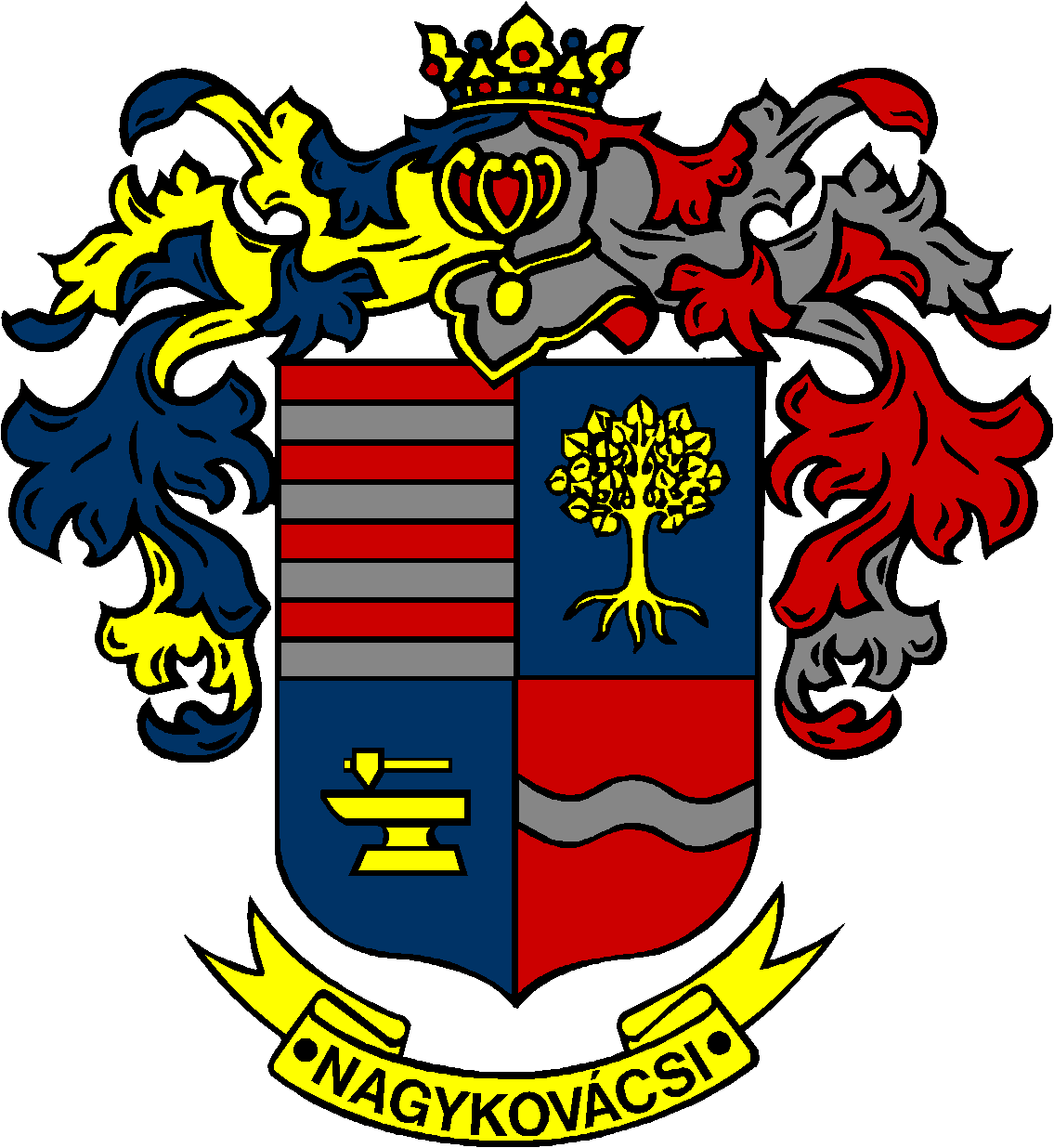 